CENTRO DE CIÊNCIAS JURÍDICAS E POLÍTICAS - CCJP 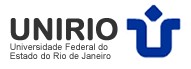 SECRETARIA DE ENSINO FORMULÁRIO PARA ALTERAÇÃO DE FREQUÊNCIA E NOTA 	Ano:                                                                                                  (a que se refere a alteração) NOME DO ALUNO (nome completo em caixa alta):  MATRÍCULA:                                                                     CURSO: DIREITO CÓDIGO DISCIPLINA:  NOME DA DISCIPLINA (em caixa alta):  CURSO EM QUE FOI OFERECIDA:  NOME DO PROFESSOR (nome completo em caixa alta):  Para ser preenchido pelo Professor Frequência: 100%Nota obtida: Data:  _________________________________                                            Assinatura do docente  Observações:  ________________________________________________________________________________  ________________________________________________________________________________  ________________________________________________________________________________  ________________________________________________________________________________ Atendidas as solicitações encaminhe-se à Secretaria de Ensino para registro no SIE. Para controle da Secretaria: Nota e frequência alteradas no SIE em ______/______/______.